APPLICATION FOR THE GRANT OF GENERAL PROVIDENT FUND ADVANCESir, I beg to apply for the sanction of the grant of an advance from the General Provident Fund as stated below: -						Personal No: 	   00000									NIC No:	   15602-0000000-0										     (Signature of the Applicant)								1).												2).				Recommendations of the immediate officer: -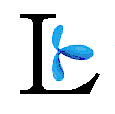 01Name of Applicant: -ACB02Designation: -SPST  BS-1403Attached to: -GGPS Shahdara No.1, Swat04Pay: -Rs.36240/-05Account No: -Edusw0000006Amount of advance required: -400000/-07Number of installment in which advance is to be paid: -@ Rs.11200/- in 36 Instalments08Purpose for which the advance is required: -Repair of Building09Rules under which the advance is required: -12 (1)10Whether 12 months have elapsed since the complete re-payment of the last advance, if any?-11If 12 month have not elapsed, gibe strong reasons for the purpose of Rule of GP Fund: --12Date of final payment of Provident Fund Advance, together with interest accrued thereon: - -13Total amount at credit of the applicant to the General Provident Fund: -Rs: 522113/-14Whether the pecuniary circumstances of the applicant are such that indulgence is absolutely necessary: --